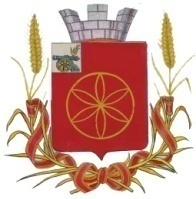   АДМИНИСТРАЦИЯ МУНИЦИПАЛЬНОГО ОБРАЗОВАНИЯРУДНЯНСКИЙ РАЙОН СМОЛЕНСКОЙ ОБЛАСТИ                                   П О С Т А Н О В Л Е Н И Еот 24.06.2022 № 205 О     внесении    изменений       в постановление  Администрациимуниципального     образования      Руднянский район  Смоленской области от 06.04.2022 № 111           Администрация муниципального образования Руднянский район Смоленской области п о с т а н о в л я е т:Внести в приложение № 1 к постановлению Администрации муниципального образования Руднянский район Смоленской области от 06.04.2022 № 111 «Об установлении максимального размера платы, взимаемой с родителей (законных представителей), за присмотр и уход за детьми в муниципальных образовательных организациях, реализующих образовательную программу дошкольного образования, находящихся на территории муниципального образования Руднянский район Смоленской области» изменение, изложив его в новой редакции (прилагается).Настоящее постановление вступает в силу с момента подписания и распространяет свои действия на правоотношения с 01 апреля 2022 года.И.п. Главы  муниципального образованияРуднянский район  Смоленской области                                                              С.Е. Брич   Приложение N 1к постановлению Администрации муниципального образования Руднянский район Смоленской области от 06.04.2022 № 111N п/пНаименование муниципальных районов и городских округов Смоленской областиМаксимальный размер платы (рублей в день)Максимальный размер платы (рублей в день)Максимальный размер платы (рублей в день)Максимальный размер платы (рублей в день)Максимальный размер платы (рублей в день)Максимальный размер платы (рублей в день)Максимальный размер платы (рублей в день)Максимальный размер платы (рублей в день)N п/пНаименование муниципальных районов и городских округов Смоленской областирежим функционирования групп (часов в сутки) и возраст детейрежим функционирования групп (часов в сутки) и возраст детейрежим функционирования групп (часов в сутки) и возраст детейрежим функционирования групп (часов в сутки) и возраст детейрежим функционирования групп (часов в сутки) и возраст детейрежим функционирования групп (часов в сутки) и возраст детейрежим функционирования групп (часов в сутки) и возраст детейрежим функционирования групп (часов в сутки) и возраст детейN п/пНаименование муниципальных районов и городских округов Смоленской областиот 1 года до 3 летот 1 года до 3 летот 1 года до 3 летот 1 года до 3 летот 3 до 7 летот 3 до 7 летот 3 до 7 летот 3 до 7 летN п/пНаименование муниципальных районов и городских округов Смоленской областиот 3 до 5 ч8 - 10,5 ч12 ч24 чот 3 до 5 ч8 - 10,5 ч12 ч24 ч123456789101.Муниципальное образование Руднянский район Смоленской области-108,78---133,58--